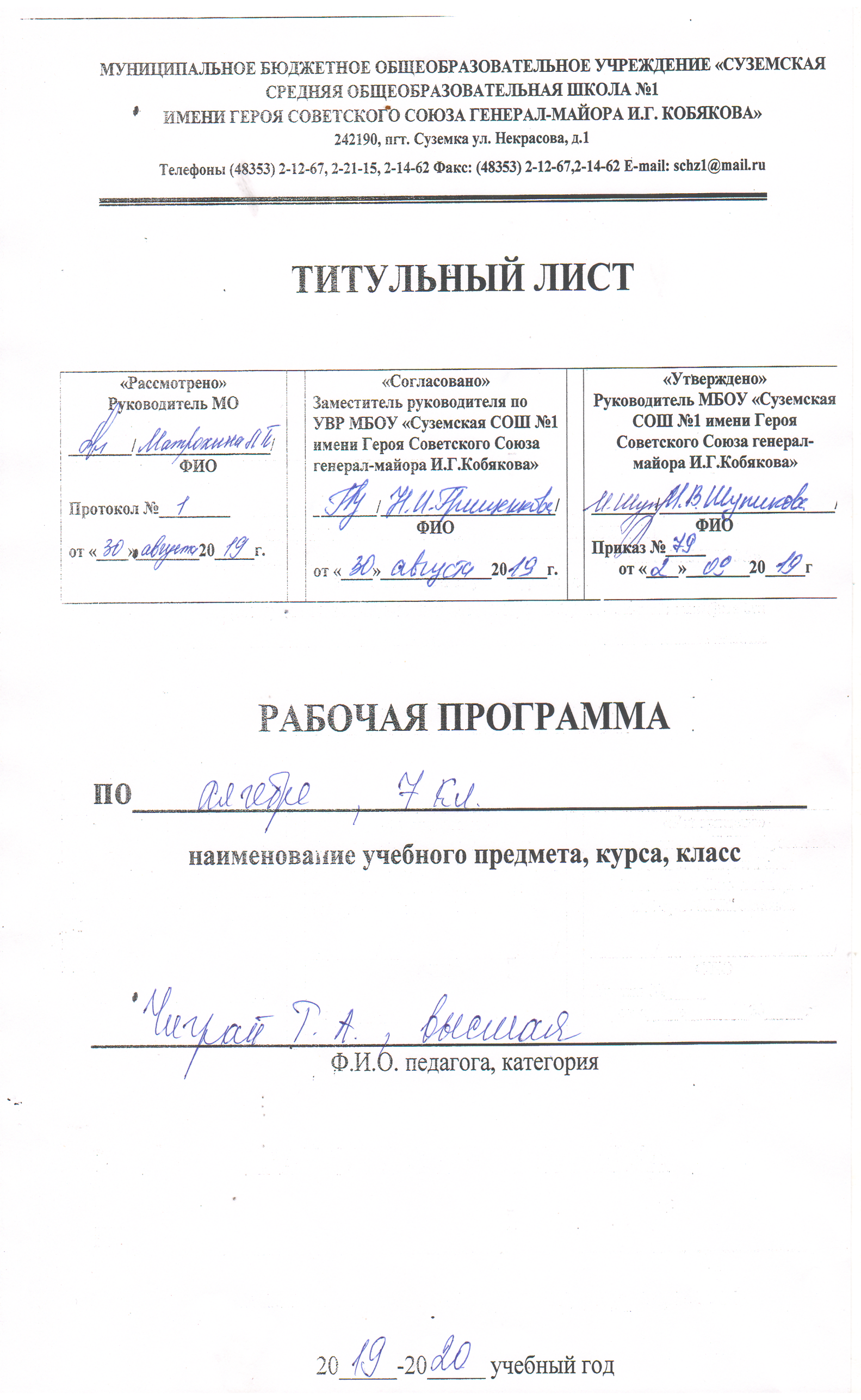 Планируемые результаты освоения предмета В направлении личностного развития:1) развитие логического и практического мышления, культуры речи, способности к умственному эксперименту;2) формирование у учащихся интеллектуальной честности и объективности, способности к преодолению мыслительных стереотипов, вытекающих из обыденного опыта;3) воспитание качеств личности, обеспечивающих социальную мобильность, способность принимать самостоятельные решения;4) формирование качеств мышления, необходимых для адаптации в современном информационном обществе;5) развитие интереса к математическому творчеству и математических способностей.В предметном направлении:1) овладение математическими знаниями и умениями, необходимыми для продолжения обучения в общеобразовательных учреждениях, изучение смежных дисциплин, применения в повседневной жизни;2) создание фундамента для математического развития, формирования механизмов мышления, характерных для математической деятельности.В метапредметном направлении:1) формирование представлений о математике как части общечеловеческой культуры, о значимости математики в развитии цивилизации и современного общества;2) развитие представлений о математике как форме описания и методе познания действительности, создание условий для приобретения первоначального опыта математического моделирования;3) формирование общих способов интеллектуальной деятельности, характерных для математики и являющихся основой познавательной культуры, значимых для различных сфер человеческой деятельности.Межпредметные связи.Алгебраические выражения – встречаются в физике при изучении темы: Градуирование пружины и измерение сил динамометром.Тема Одночлены и многочлены встречается в химии при изучении темы Размеры молекул.Степень с натуральным показателем, Стандартный вид одночлена, Умножение одночленов, Многочлены, приведение подобных, Сложение и вычитание многочленов, умножение на число и одночлен, Деление одночленов и многочленов, Разложение многочленов на множители – в физике соответственно при изучении тем: Единицы массы, Измерение объемов тел, Измерение массы тела на рычажных весах, Определение плотности твердого тела, Графическое изображение сил, момент силы, Равномерное движение, Взаимодействие тел, масса, плотность, Работа, мощность, энергия, КПД.СОДЕРЖАНИЕ УЧЕБНОГО ПРЕДМЕТА1. Выражения. Тождества. Уравнения. (22 ч)Числовые выражения и выражения с переменными. Простейшие преобразования выражений. Уравнение с одним неизвестным и его корень, линейное уравнение. Решение задач методом уравнений. Среднее арифметическое, размах и мода. Медиана как статистическая характеристика. Цель – систематизировать и обобщить сведения о преобразовании выражений и решении уравнений с одним неизвестным, полученные учащимися в курсе математики 5,6 классов.Знать какие числа являются целыми, дробными, рациональными, положительными, отрицательными и др.; свойства действий над числами; знать и понимать термины «числовое выражение», «выражение с переменными», «значение выражения», тождество, «тождественные преобразования»; «среднее арифметическое», «размах», «мода», «медиана как статистическая характеристика»Уметь осуществлять в буквенных выражениях числовые подстановки и выполнять соответствующие вычисления; сравнивать значения буквенных выражений при заданных значениях входящих в них переменных; применять свойства действий над числами при нахождении значений числовых выражений.2. Функции (11 ч)Функция, область определения функции, Способы задания функции. График функции. Функция y=kx+b и её график. Функция y=kx и её график.Цель – познакомить учащихся с основными функциональными понятиями и с графиками функций y=kx+b, y=kx.Знать определения функции, области определения функции, области значений, что такое аргумент, какая переменная называется зависимой, какая независимой; понимать, что функция – это математическая модель, позволяющая описывать и изучать разнообразные зависимости между реальными величинами, что конкретные типы функций (прямая и обратная пропорциональности, линейная) описывают большое разнообразие реальных зависимостей.Уметь правильно употреблять функциональную терминологию (значение функции, аргумент, график функции, область определение, область значений), понимать ее в тексте, в речи учителя, в формулировке задач; находить значения функций, заданных формулой, таблицей, графиком; решать обратную задачу; строить графики линейной функции, прямой и обратной пропорциональности; интерпретировать в несложных случаях графики реальных зависимостей между величинами, отвечая на поставленные вопросы3. Степень с натуральным показателем (13 ч)Степень с натуральным показателем и её свойства. Одночлен. Функции y=x2, y=x3, и их графики.Цель – выработать умение выполнять действия над степенями с натуральными показателями.Знать определение степени, одночлена, многочлена; свойства степени с натуральным показателем, свойства функций у=х2, у=х3.Уметь находить значения функций, заданных формулой, таблицей, графиком; решать обратную задачу; строить графики функций у=х2, у=х3; выполнять действия со степенями с натуральным показателем; преобразовывать выражения, содержащие степени с натуральным показателем; приводить одночлен к стандартному виду.4. Многочлены (19 ч)Многочлен. Сложение, вычитание и умножение многочленов. Разложение многочлена на множители.Цель – выработать умение выполнять сложение, вычитание, умножение многочленов и разложение многочленов на множители.Знать определение многочлена, понимать формулировку заданий: «упростить выражение», «разложить на множители».Уметь приводить многочлен к стандартному виду, выполнять действия с одночленом и многочленом; выполнять разложение многочлена вынесением общего множителя за скобки; умножать многочлен на многочлен, раскладывать многочлен на множители способом группировки, доказывать тождества.5. Формулы сокращённого умножения (18 ч)Формулы . Применение формул сокращённого умножения к разложению на множители.Цель – выработать умение применять в несложных случаях формулы сокращённого умножения для преобразования целых выражений в многочлены и для разложения многочленов на множители.Знать формулы сокращенного умножения: квадратов суммы и разности двух выражений; различные способы разложения многочленов на множители.Уметь читать формулы сокращенного умножения, выполнять преобразование выражений применением формул сокращенного умножения: квадрата суммы и разности двух выражение, умножения разности двух выражений на их сумму; выполнять разложение разности квадратов двух выражений на множители; применять различные способы разложения многочленов на множители; преобразовывать целые выражения; применять преобразование целых выражений при решении задач.6. Системы линейных уравнений (14 ч)Система уравнений с двумя переменными. Решение систем двух линейных уравнений с двумя переменными. Решение задач методом составления систем уравнений..Цель – познакомить учащихся со способами решения систем линейных уравнений с двумя переменными, выработать умение решать системы уравнений и прменять их при решении текстовых задач.Знать, что такое линейное уравнение с двумя переменными, система уравнений, знать различные способы решения систем уравнений с двумя переменными: способ подстановки, способ сложения; понимать, что уравнение – это математический аппарат решения разнообразных задач из математики, смежных областей знаний, практики.Уметь правильно употреблять термины: «уравнение с двумя переменными», «система»; понимать их в тексте, в речи учителя, понимать формулировку задачи «решить систему уравнений с двумя переменными»; строить некоторые графики уравнения с двумя переменными; решать системы уравнений с двумя переменными различными способами.7. Повторение. Решение задач (8 ч.)Закрепление знаний, умений и навыков, полученных на уроках по данным темам (курс алгебры 7 класса)ТЕМАТИЧЕСКОЕ ПЛАНИРОВАНИЕОценивание предметных результатов по учебному предмету «Математика»ФГОС ОООДля оценивания предметных результатов по учебному предмету «Математика» определено пять уровней достижений учащихся, соответствующих отметкам от «5» до «1».Базовый уровень достижений — уровень, который демонстрирует освоение учебных действий с опорной системой знаний в рамках диапазона (круга) выделенных задач. Овладение базовым уровнем является достаточным для продолжения обучения на следующей ступени образования, но не по профильному направлению. Достижению базового уровня соответствует оценка «удовлетворительно» (или отметка «3», отметка «зачтено»). Превышение базового уровня свидетельствует об усвоении опорной системы знаний на уровне осознанного произвольного овладения учебными действиями, а также о кругозоре, широте (или избирательности) интересов. Целесообразно выделить следующие два уровня, превышающие базовый:•повышенный уровень достижения планируемых результатов, оценка «хорошо» (отметка «4»);•высокий уровень достижения планируемых результатов, оценка «отлично» (отметка «5»). Повышенный и высокий уровни достижения отличаются по полноте освоения планируемых результатов, уровню овладения учебными действиями и сформированностью интересов к данной предметной области.Индивидуальные траектории обучения обучающихся, демонстрирующих повышенный и высокий уровни достижений, целесообразно формировать с учётом интересов этих обучающихся и их планов на будущее. При наличии устойчивых интересов к учебному предмету и основательной подготовки по нему такие обучающиеся могут быть вовлечены в проектную деятельность по предмету и сориентированы на продолжение обучения в старших классах по данному профилю.Для описания подготовки обучающихся, уровень достижений которых ниже базового, целесообразно выделить также два уровня:•низкий уровень достижений, оценка «плохо» (отметка «1», «2»), не достижение базового уровня (пониженный и низкий уровни достижений) фиксируется в зависимости от объёма и уровня освоенного и неосвоенного содержания предмета.Как правило, пониженный уровень достижений свидетельствует об отсутствии систематической базовой подготовки, о том, что обучающимся не освоено даже и половины планируемых результатов, которые осваивает большинство обучающихся, о том, что имеются значительные пробелы в знаниях, дальнейшее обучение затруднено. При этом обучающийся может выполнять отдельные задания повышенного уровня. Данная группа обучающихся (в среднем в ходе обучения составляющая около 10 %) требует специальной диагностики затруднений в обучении, пробелов в системе знаний и оказания целенаправленной помощи в достижении базового уровня.Низкий уровень освоения планируемых результатов свидетельствует о наличии только отдельных фрагментарных знаний по предмету, дальнейшее обучение практически невозможно. Обучающимся, которые демонстрируют низкий уровень достижений, требуется специальная помощь не только по учебному предмету, но и по формированию мотивации к обучению, развитию интереса к изучаемой предметной области, пониманию значимости предмета для жизни и др. Только наличие положительной мотивации может стать основой ликвидации пробелов в обучении для данной группы обучающихся.Формы контроля: устный ответ, контрольная работа, самостоятельная работа, математический диктант, тест (проводится в рамках урока 5-10 минут)Нормы оценок письменных работ(контрольная работа, самостоятельная работа, текущая письменная работа)по математике в V—VI классахСодержание и объём материала, включаемого в контрольные письменные работы, а также в задания для повседневных письменных упражнений, определяются требованиями, установленными образовательной программой.По характеру заданий письменные работы состоят: а) только из примеров; б) только из задач; в) из задач и примеров.Оценка письменной работы определяется с учётом прежде всего её общего математического уровня, оригинальности, последовательности, логичности её выполнения, а также числа ошибок и недочётов и качества оформления работы.Ошибка, повторяющаяся в одной работе несколько раз, рассматривается как одна ошибка. За орфографические ошибки, допущенные учениками, оценка не снижается; об орфографических ошибках доводится до сведения преподавателя русского языка. Однако ошибки в написании математических терминов, уже встречавшихся школьникам класса, должны учитываться как недочёты в работе.При оценке письменных работ по математике различают грубые ошибки, ошибки и недочёты. Грубыми в V—VI классах считаются ошибки, связанные с вопросами, включёнными в «Требования к уровню подготовки оканчивающих начальную школу» образовательных стандартов, а также показывающие, что ученик не усвоил вопросы изученных новых тем, отнесённые стандартами основного общего образования к числу обязательных для усвоения всеми учениками.Так, например, к грубым относятся ошибки в вычислениях, свидетельствующие о незнании таблицы сложения или таблицы умножения, связанные с незнанием алгоритма письменного сложения и вычитания, умножения и деления на одно- или двузначное число и т. п., ошибки, свидетельствующие о незнании основных формул, правил и явном неумении их применять, о незнании приёмов решения задач, аналогичных ранее изученным.Примечание. Если грубая ошибка встречается в работе только в одном случае из нескольких аналогичных, то при оценке работы эта ошибка может быть приравнена к негрубой. Примерами негрубых ошибок являются: ошибки, связанные с недостаточно полным усвоением текущего учебного материала, не вполне точно сформулированный вопрос или пояснение при решении задачи, неточности при выполнении геометрических построений и т. п.Недочётами считаются нерациональные записи при вычислениях, нерациональные приёмы вычислений, преобразований и решений задач, небрежное выполнение чертежей и схем, отдельные погрешности в формулировке пояснения или ответа к задаче. К недочётам можно отнести и другие недостатки работы, вызванные недостаточным вниманием учащихся, например: неполное сокращение дробей или членов отношения; обращение смешанных чисел в неправильную дробь при сложении и вычитании; пропуск наименований; пропуск чисел в промежуточных записях; перестановка цифр при записи чисел; ошибки, допущенные при переписывании и т. п.Оценка письменной работы по выполнению вычислительных заданий и алгебраических преобразованийВысокий уровень (оценка «5») ставится за безукоризненное выполнение письменной работы, т. е.а) если решение всех примеров верное;б) если все действия и преобразования выполнены правильно, без ошибок; все записи хода решения расположены последовательно, а также сделана проверка решения в тех случаях, когда это требуется.Повышенный уровень (оценка «4») ставится за работу, которая выполнена в основном правильно, но допущена одна (негрубая) ошибка или два-три недочёта.Базовый уровень (оценка «3») ставится в следующих случаях:а) если в работе имеется одна грубая ошибка и не более одной негрубой ошибки;б) при наличии одной грубой ошибки и одного-двух недочётов;в) при отсутствии грубых ошибок, но при наличии от двух до четырёх (негрубых) ошибок; г) при наличии двух негрубых ошибок и не более трёх недочётов;д) при отсутствии ошибок, но при наличии четырёх и более недочётов;е) если верно выполнено более половины объёма всей работы.Низкий уровень (оценка «2») ставится, когда число ошибок превосходит норму, при которой может быть выставлена положительная оценка, или если правильно выполнено менее половины всей работы.Примечание. Оценка «5» может быть поставлена, несмотря на наличие одного-двух недочётов, если ученик дал оригинальное решение заданий, свидетельствующее оегохорошем математическом развитии.Оценка письменной работы по решению текстовых задачВысокий уровень (оценка «5») ставится в том случае, когда задача решена правильно: ход решения задачи верен, все действия и преобразования выполнены верно и рационально; в задаче, решаемой с вопросами или пояснениями к действиям, даны точные и правильные формулировки; в задаче, решаемой с помощью уравнения, даны необходимые пояснения; записи правильны, расположены последовательно, дан верный и исчерпывающий ответ на вопросы задачи; сделана проверка решения (в тех случаях, когда это требуется). Повышенный уровень (оценка «4») ставится в том случае, если при правильном ходе решения задачи допущена одна негрубая ошибка или два-три недочёта.Базовый уровень (оценка «3») ставится в том случае, если ход решения правильный, но:а) допущена одна грубая ошибка и не более одной негрубой;б) допущена одна грубая ошибка и не более двух недочётов;в) допущены три-четыре негрубые ошибки при отсутствии недочётов;г) допущено не более двух негрубых ошибок и трёх недочётов;д) при отсутствии ошибок, но при наличии более трёх недочётов.Низкий уровень (оценка «2») ставится в том случае, когда число ошибок превосходит норму, при которой может быть выставлена положительная оценка.Примечания.1. Оценка «5» может быть поставлена, несмотря на наличие описки или недочёта, если ученик дал оригинальное решение, свидетельствующее о его хорошем математическом развитии.2. Положительная оценка «3» может быть выставлена ученику, выполнившему работу не полностью, если он безошибочно выполнил более половины объёма всей работы.Оценка комбинированных письменных работ по математике.Письменная работа по математике, подлежащая оцениванию, может состоять из задач и примеров (комбинированная работа). В этом случае преподаватель сначала даёт предварительную оценку каждой части работы, а затем общую, руководствуясь следующим:а) если обе части работы оценены одинаково, то эта оценка должна быть общей для всей работы в целом;б) если оценки частей разнятся на один балл, например, даны оценки «5» и «4» или «4» и «3» и т. п., то за работу в целом, как правило, ставится низшая из двух оценок, но при этом учитывается значение каждой из частей работы;в) низшая из двух данных оценок ставится и в том случае, если одна часть работы оценена баллом «5», а другая — баллом «3», но в этом случае преподаватель может оценить такую работу в целом баллом «4» при условии, что оценка «5» поставлена за основную часть работы;г) если одна из частей работы оценена баллом «5» или «4», а другая — баллом «2» или «1», то за всю работу в целом ставится балл «2», но преподаватель может оценить всю работу баллом «3» при условии, что высшая из двух данных оценок поставлена за основную часть работы.Примечание. Основной считается та часть работы, которая включает больший по объёму или наиболее важный по значению материал по изучаемым темам программы.Оценка текущих письменных работПри оценке повседневных обучающих работ по математике учитель руководствуется указанными нормами оценок, но учитывает степень самостоятельности выполнения работ учащимися, а также то, насколько закреплён вновь изучаемый материал.Обучающие письменные работы, выполненные учащимися вполне самостоятельно с применением ранее изученных и хорошо закреплённых знаний, оцениваются так же, как и контрольные работы.Обучающие письменные работы, выполненные вполне самостоятельно, на только что изученные и недостаточно закреплённые правила, могут оцениваться на один балл выше, чем контрольные работы, но оценка «5» и в этом случае выставляется только за безукоризненно выполненные работы.Письменные работы, выполненные в классе с предварительным разбором их под руководством учителя, оцениваются на один балл ниже, чем это предусмотрено нормами оценки контрольных письменных работ. Но безукоризненно выполненная работа и в этом случае оценивается баллом «5».Домашние письменные работы оцениваются так же, как классная работа обучающего характера.Нормы оценок математического диктантавыставляется с учетом числа верно решенных заданий:Высокий уровень (оценка «5» ):. число верных ответов –от 90 до 100%.Повышенный уровень (оценка «4»): число верных ответов –от 66 до 89%.Базовый уровень (оценка «3»): число верных ответов -от 50до 65%..Низкий уровень (оценка «2»): число верных ответов менее 50%.Нормы оценок теста:Высокий уровень, оценка «5»: число верных ответов –от 90 до 100%.Повышенный уровень (оценка «4»): число верных ответов –от 66 до 89%.Базовый уровень (оценка «3»): число верных ответов -от 50до 65%.Низкий уровень (оценка «2»): число верных ответов менее 50%.Нормы оценок устного ответа:Высокий уровень (оценка «5») выставляется, если учащийся: последовательно, чётко, связно, обоснованно и безошибочно излагает учебный материал;дает ответ в логической последовательности с использованием принятой терминологии; показывает понимание сущности рассматриваемых понятий, явлений и закономерностей, теорий, взаимосвязей; умеет выделять главное, самостоятельно подтверждать ответ конкретными примерами, фактами;самостоятельно анализирует и обобщает теоретический материал;свободно устанавливает межпредметные (на основе ранее приобретенных знаний) и внутрипредметные связи;уверенно и безошибочно применяет полученные знания в решении новых, ранее не встречавшихся задач;рационально использует наглядные пособия, справочные материалы, учебник, дополнительную литературу, первоисточники; применяет упорядоченную систему условных обозначений при ведении записей, сопровождающих ответ; имеет необходимые навыки работы с приборами, чертежами, схемами и графиками, сопутствующими ответу; допускает в ответе недочеты, которые легко исправляет по требованию учителя.Повышенный уровень (оценка «4») выставляется, если учащийся: показывает знание всего изученного учебного материала; дает в основном правильный ответ;учебный материал излагает в обоснованной логической последовательности с приведением конкретных примеров, при этом допускает одну негрубую ошибку или не более двух недочетов в использовании терминологии учебного предмета, которые может исправить самостоятельно; анализирует и обобщает теоретический материал;основные правила культуры устной речи;применяет упорядоченную систему условных обозначений при ведении записей, сопровождающих ответ;Базовый уровень (оценка «3»), выставляется, если учащийся: демонстрирует усвоение основного содержания учебного материала, имеет пробелы, не препятствующие дальнейшему усвоению учебного материала;применяет полученные знания при ответе на вопрос, анализе предложенных ситуаций по образцу; допускает ошибки в использовании терминологии учебного предмета; показывает недостаточнуюсформированность отдельных знаний и умений;выводы и обобщения аргументирует слабо, допускает в них ошибки; затрудняется при анализе и обобщении учебного материала;дает неполные ответы на вопросы учителя или воспроизводит содержание ранее прочитанного учебного текста, слабо связанного с заданным вопросом;использует неупорядоченную систему условных обозначений при ведении записей, сопровождающих ответ.Низкий уровень (оценка «2») выставляется, если учащийся: не раскрыл основное содержание учебного материала в пределах поставленных вопросов;не умеет применять имеющиеся знания к решению конкретных вопросов и задач по образцу;допускает в ответе более двух грубых ошибок, которые не может исправить даже при помощи учащихся и учителяДидактический материал для самостоятельных и контрольных работ:В.И. Жохов, Ю.Н. Макарычев, Н.Г.Миндюк – 7клНомер урокаНомер урокаНомер урокаТема урокаКоличество часовГл. 1.Выражения, тождества, уравнения.(22ч)111Числовыевыражения1222Выраженияс переменными1333Выраженияс переменными1444Сравнениезначенийвыражений155СравнениезначенийвыраженийСравнениезначенийвыражений166Свойствадействийнад числамиСвойствадействийнад числами177Свойствадействийнад числамиСвойствадействийнад числами188Тождества.Тождественные преобразованиявыраженийТождества.Тождественные преобразованиявыражений199Тождества.Тождественные преобразованиявыраженийТождества.Тождественные преобразованиявыражений11010Контрольнаяработа 1«Выражения. Тождества»Контрольнаяработа 1«Выражения. Тождества»11111Анализ контрольной работы. Уравнениеи его корниАнализ контрольной работы. Уравнениеи его корни11212Уравнениеи его корниУравнениеи его корни11313Линейноеуравнениес одной переменнойЛинейноеуравнениес одной переменной11414Линейноеуравнениес одной переменнойЛинейноеуравнениес одной переменной11515Решение задач с помощью уравненийРешение задач с помощью уравнений11616Решение задач с помощью уравненийРешение задач с помощью уравнений11717Решение задач с помощью уравненийРешение задач с помощью уравнений11818Среднееарифметическое, размах и модаСреднееарифметическое, размах и мода11919Среднееарифметическое, размахи модаСреднееарифметическое, размахи мода12020Медиана какстатистическая характеристикаМедиана какстатистическая характеристика12121Медиана какстатистическая характеристикаМедиана какстатистическая характеристика12222Контрольнаяработа №2 «Уравнение с одной переменной»Контрольнаяработа №2 «Уравнение с одной переменной»1Гл. 2Функции.(11ч)Гл. 2Функции.(11ч)2323Анализ контрольнойработы. Что такое функцияАнализ контрольнойработы. Что такое функция12424Вычислениезначенийфункцийпо формулеВычислениезначенийфункцийпо формуле12525Вычислениезначенийфункцийпо формулеВычислениезначенийфункцийпо формуле12626График функцииГрафик функции12727ГрафикфункцииГрафикфункции12828Прямая пропорциональность и ее графикПрямая пропорциональность и ее график12929Прямая пропорциональность и ее графикПрямая пропорциональность и ее график13030Линейнаяфункцияи ее графикЛинейнаяфункцияи ее график13131Линейнаяфункцияи ее графикЛинейнаяфункцияи ее график13232Линейнаяфункцияи ее графикЛинейнаяфункцияи ее график13333Контрольная работа №3«Линейная функция»Контрольная работа №3«Линейная функция»1Гл. 3. Степень с натуральным показателем.(13ч)Гл. 3. Степень с натуральным показателем.(13ч)34Анализ контрольной работы. Определение степени с натуральным показателемАнализ контрольной работы. Определение степени с натуральным показателемАнализ контрольной работы. Определение степени с натуральным показателем135Умножениеи делениестепенейУмножениеи делениестепенейУмножениеи делениестепеней136Умножениеи делениестепенейУмножениеи делениестепенейУмножениеи делениестепеней137Умножениеи делениестепенейУмножениеи делениестепенейУмножениеи делениестепеней138Возведениев степеньпроизведения и степениВозведениев степеньпроизведения и степениВозведениев степеньпроизведения и степени139Возведениев степеньпроизведения и степениВозведениев степеньпроизведения и степениВозведениев степеньпроизведения и степени140Одночлени его стандартный видОдночлени его стандартный видОдночлени его стандартный вид141Одночлени его стандартный видОдночлени его стандартный видОдночлени его стандартный вид142Умножениеодночленов. Возведениеодночленав натуральную степеньУмножениеодночленов. Возведениеодночленав натуральную степеньУмножениеодночленов. Возведениеодночленав натуральную степень143Умножениеодночленов. Возведение одночленав натуральную степеньУмножениеодночленов. Возведение одночленав натуральную степеньУмножениеодночленов. Возведение одночленав натуральную степень144Функцияу = х2 и ее графикФункцияу = х2 и ее графикФункцияу = х2 и ее график145Функцияу = х3 и ее графикФункцияу = х3 и ее графикФункцияу = х3 и ее график146Контрольная работа №4 «Степень с натуральным показателем. Одночлены»Контрольная работа №4 «Степень с натуральным показателем. Одночлены»Контрольная работа №4 «Степень с натуральным показателем. Одночлены»1Гл. 4. Многочлены.(19ч)Гл. 4. Многочлены.(19ч)Гл. 4. Многочлены.(19ч)47Анализ контрольнойработы. Многочлени его стандартный видАнализ контрольнойработы. Многочлени его стандартный видАнализ контрольнойработы. Многочлени его стандартный вид148Многочлени его стандартный видМногочлени его стандартный видМногочлени его стандартный вид149Сложениеи вычитаниемногочленовСложениеи вычитаниемногочленовСложениеи вычитаниемногочленов150Сложениеи вычитаниемногочленовСложениеи вычитаниемногочленовСложениеи вычитаниемногочленов151Умножениеодночленана много-членУмножениеодночленана много-членУмножениеодночленана много-член152Умножениеодночленана многочленУмножениеодночленана многочленУмножениеодночленана многочлен153Умножениеодночленана многочленУмножениеодночленана многочленУмножениеодночленана многочлен154Вынесениеобщего многочленаза скобкиВынесениеобщего многочленаза скобкиВынесениеобщего многочленаза скобки155Вынесениеобщего многочленаза скобкиВынесениеобщего многочленаза скобкиВынесениеобщего многочленаза скобки156Вынесениеобщего многочленаза скобкиВынесениеобщего многочленаза скобкиВынесениеобщего многочленаза скобки157Контрольная работа №5«Сложение и вычитание многочленов. Произведение одночлена и многочлена»Контрольная работа №5«Сложение и вычитание многочленов. Произведение одночлена и многочлена»Контрольная работа №5«Сложение и вычитание многочленов. Произведение одночлена и многочлена»158Анализ контрольнойработы. Умножение многочлена на многочленАнализ контрольнойработы. Умножение многочлена на многочленАнализ контрольнойработы. Умножение многочлена на многочлен159Умножениемногочлена на многочленУмножениемногочлена на многочленУмножениемногочлена на многочлен160Умножениемногочленана многочленУмножениемногочленана многочленУмножениемногочленана многочлен161Умножениемногочленана многочленУмножениемногочленана многочленУмножениемногочленана многочлен162Разложениемногочленана множители способом группировкиРазложениемногочленана множители способом группировкиРазложениемногочленана множители способом группировки163Разложениемногочленана множите​ли способом группировкиРазложениемногочленана множите​ли способом группировкиРазложениемногочленана множите​ли способом группировки164Разложениемногочленана множите​ли способомгруппировкиРазложениемногочленана множите​ли способомгруппировкиРазложениемногочленана множите​ли способомгруппировки165Контрольная работа №6«Произведение многочленов»Контрольная работа №6«Произведение многочленов»Контрольная работа №6«Произведение многочленов»1Гл. 5. Формулы сокращенного умножения.(18ч)Гл. 5. Формулы сокращенного умножения.(18ч)Гл. 5. Формулы сокращенного умножения.(18ч)66Анализ контрольной работы. Возведение вквадрат суммы и разности двух выра​женийАнализ контрольной работы. Возведение вквадрат суммы и разности двух выра​женийАнализ контрольной работы. Возведение вквадрат суммы и разности двух выра​жений167Возведениев квадрат суммыи разности двух выраженийВозведениев квадрат суммыи разности двух выраженийВозведениев квадрат суммыи разности двух выражений168Возведениев куб суммыразности двух выраженийВозведениев куб суммыразности двух выраженийВозведениев куб суммыразности двух выражений169Разложениена множители с помощью формул квадрата суммыи квадрата разностиРазложениена множители с помощью формул квадрата суммыи квадрата разностиРазложениена множители с помощью формул квадрата суммыи квадрата разности170Разложениена множители с помощью формулквадрата суммыи квадрата разностиРазложениена множители с помощью формулквадрата суммыи квадрата разностиРазложениена множители с помощью формулквадрата суммыи квадрата разности171Умножениеразности двух выражений наихсуммуУмножениеразности двух выражений наихсуммуУмножениеразности двух выражений наихсумму172Умножениеразности двух выражений наихсуммуУмножениеразности двух выражений наихсуммуУмножениеразности двух выражений наихсумму173Разложениеразности квадратов на множителиРазложениеразности квадратов на множителиРазложениеразности квадратов на множители174Разложение на множители суммы и разности кубовРазложение на множители суммы и разности кубовРазложение на множители суммы и разности кубов175Контрольная работа №7«Формулы сокращенного умножения»Контрольная работа №7«Формулы сокращенного умножения»Контрольная работа №7«Формулы сокращенного умножения»176Анализ контрольнойработы.Преобразование целого выраженияв многочленАнализ контрольнойработы.Преобразование целого выраженияв многочленАнализ контрольнойработы.Преобразование целого выраженияв многочлен177Преобразование целого выраженияв многочленПреобразование целого выраженияв многочленПреобразование целого выраженияв многочлен178Преобразование целого выраженияв многочленПреобразование целого выраженияв многочленПреобразование целого выраженияв многочлен179Преобразование целого выраженияв многочленПреобразование целого выраженияв многочленПреобразование целого выраженияв многочлен180Применениеразличных способовдля разложения намножителиПрименениеразличных способовдля разложения намножителиПрименениеразличных способовдля разложения намножители181Применениеразличныхспособов дляразложенияна множителиПрименениеразличныхспособов дляразложенияна множителиПрименениеразличныхспособов дляразложенияна множители182Применениеразличных способов для разложенияна множителиПрименениеразличных способов для разложенияна множителиПрименениеразличных способов для разложенияна множители183Контрольнаяработа №8«Преобразование целых выражений»Контрольнаяработа №8«Преобразование целых выражений»Контрольнаяработа №8«Преобразование целых выражений»1Гл. 6. Системы линейных уравнений.(14ч)Гл. 6. Системы линейных уравнений.(14ч)Гл. 6. Системы линейных уравнений.(14ч)84Анализ контрольной работы. Линейное уравнение с двумя переменнымиАнализ контрольной работы. Линейное уравнение с двумя переменнымиАнализ контрольной работы. Линейное уравнение с двумя переменными185Линейноеуравнениес двумя переменнымиЛинейноеуравнениес двумя переменнымиЛинейноеуравнениес двумя переменными186График линейногоуравнения с двумя переменнымиГрафик линейногоуравнения с двумя переменнымиГрафик линейногоуравнения с двумя переменными187График линейногоуравненияс двумя переменнымиГрафик линейногоуравненияс двумя переменнымиГрафик линейногоуравненияс двумя переменными188Системылинейных уравнений с двумя переменнымиСистемылинейных уравнений с двумя переменнымиСистемылинейных уравнений с двумя переменными189Системылинейных уравненийс двумя переменнымиСистемылинейных уравненийс двумя переменнымиСистемылинейных уравненийс двумя переменными190Способ подстановкиСпособ подстановкиСпособ подстановки191Способ подстановкиСпособ подстановкиСпособ подстановки192Способ сложенияСпособ сложенияСпособ сложения193Способ сложенияСпособ сложенияСпособ сложения194Решение задач с помощью системуравненийРешение задач с помощью системуравненийРешение задач с помощью системуравнений195Решение задач с помощью системуравненийРешение задач с помощью системуравненийРешение задач с помощью системуравнений196Решение задач с помощью систему», п..40-45.равненийРешение задач с помощью систему», п..40-45.равненийРешение задач с помощью систему», п..40-45.равнений197Контрольная работа №9 «Системы линейных уравнений Контрольная работа №9 «Системы линейных уравнений Контрольная работа №9 «Системы линейных уравнений 1Повторение. Решение задач.(8ч)Повторение. Решение задач.(8ч)Повторение. Решение задач.(8ч)98Анализ контрольнойработы. Повторение.Уравненияс одной переменнойАнализ контрольнойработы. Повторение.Уравненияс одной переменнойАнализ контрольнойработы. Повторение.Уравненияс одной переменной199Решение задач с помощью уравненийРешение задач с помощью уравненийРешение задач с помощью уравнений1100ЛинейнаяфункцияЛинейнаяфункцияЛинейнаяфункция1101Степеньс натуральным показателем и еесвойстваСтепеньс натуральным показателем и еесвойстваСтепеньс натуральным показателем и еесвойства1102Сумма и разностьмногочленов. Произведение одночлена и многочлена. Произведение многочленовСумма и разностьмногочленов. Произведение одночлена и многочлена. Произведение многочленовСумма и разностьмногочленов. Произведение одночлена и многочлена. Произведение многочленов1103Формулысокращенного умноженияФормулысокращенного умноженияФормулысокращенного умножения1104ИтоговаяконтрольнаяработаИтоговаяконтрольнаяработаИтоговаяконтрольнаяработа1105Анализ кон​трольной работы. Анализ кон​трольной работы. Анализ кон​трольной работы. 1